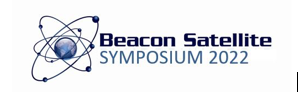 Title of this PresentationAuthor 11, Author 22 and Author 33Author 1 Institution, Institute for Scientific Research, Boston College, Chestnut Hill, MA 02467Author 2 Institute for XYZ, Z University, City, State, CountryAuthor 3 Institute for XYZ, Z University, City, State, Country Corresponding Author e-mail: Patricia.Doherty@bc.eduThis is a template for a Beacon Satellite Symposium abstract.  Please try to limit your abstract to 1 page.  You may use figures, equations and references in your abstract.  You may include additional email addresses for corresponding authors.  However, we will correspond with just the first one listed in the author section listed above.  The Beacon Satellite Symposium is a triennial event organized by the Beacon Satellite
Studies Group of URSI Commission G – an interdisciplinary group, servicing science, research
applications and engineering aspects of satellite signals observed from the ground and in space.
The Beacon Symposia provide distinctive opportunities for ionospheric scientists from all
over the world to meet and collaborate on topics relevant to ionospheric effects on radio
propagation.
Recent meetings of the Beacon Symposia have hosted between 125 and 200 people from
over 40 countries. In our most recent meetings, we have seen an increase in the number of
participants from developing countries in Africa, Asia and South America – presenting the Beacon Symposia with nearly worldwide coverage.It is our intent to assist travel and lodging costs for a limited number of young scientists and participants from developing countries.  Awards will be made based on the quality of the abstract and financial need of the applicant.  Information on this opportunity will be provided on the website soon.At this time, we invite you to watch our website (www.bc.edu/bss2022) for developing
information on sessions, abstract submission, lodging, registration and more. The abstract deadline is April 15, 2022. URSI has provided a link for us to utilize their Cvent system for abstract submissions and reviews.  Upon acceptance of your abstracts on or before May 31, 2022, you will be invited to register on our website.  We intend to host BSS2022 as an in-person event.  However, a virtual component will be added as needed.We sincerely hope to see you at BSS2022 in Boston. https://www.cvent.com/c/abstracts/8740f266-b5dd-4f11-a08e-05f8d44cb8d821st International Beacon Satellite SymposiumBoston College, USA, 1-5 August 2022